APPLICATION FORMSurname (as on Birth Cert): ______________________________________________________________________________________________________________ Forename (as on Birth Cert): _____________________________________________________________________________________________________________ Name by which child is commonly known: _____________________________________________________________________________________________ Date of Birth: ______________________________________________      Child’s PPSN *: ________________________________________ *required field Address: ____________________________________________________________________________________________________________________________________ __________________________________________________________________________________Eircode*: _________________________________*required field Nationality: ________________________________________________________ In the event of neither parent/guardian being available, please give name and phone number of person to contact in an emergency:__________________________________________________________________________________________________________________________________ Is the child’s mother tongue (language spoken at home): Irish / English / Other___________________________________________________ Place of child in the family: _______________________________________________________________________________________________________________Names of siblings in Scoil Mhuire: _______________________________________________________________________________________________________Name of Childminder/Afterschool Care: ___________________________________________________ Phone No: _______________________________ Name & Address of Pre-school/Montessori (Optional) or previous school attended: ____________________________________________________________________________________________________________________________________________________________________________________________ Details of any particular medical problems or allergies: ____________________________________________________________________________________________________________________________________________________________________________________________________ Any other relevant information that will help your child settle in school: ______________________________________________________________________________________________________________________________________ Additional information which you feel may be of relevance to the school: ______________________________________________________________________________________________________________________________________________________________________________________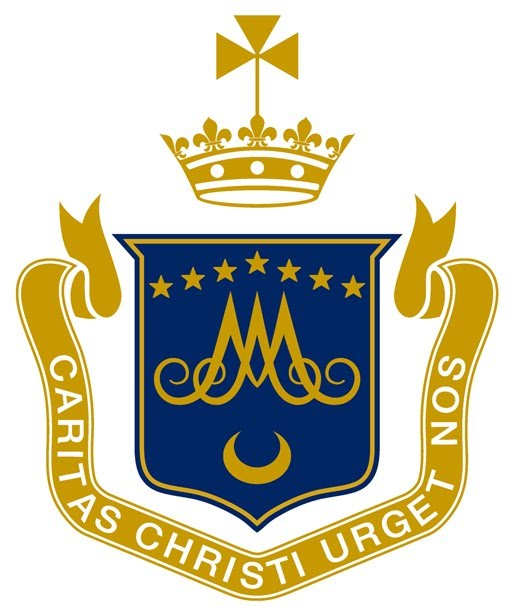 SCOIL MHUIRE GNS Gilford Rd, Sandymount, Dublin 4, D04 DC04 Ph: 01 269 5273Email: office@scoilmhuiregns.ie Mother’s name: ___________________________________________________   Father’s name: ___________________________________________________Signature:__________________________________________________________Signature:__________________________________________________________Home No: _________________________________________________________   Home No: _________________________________________________________   E-mail Address: ___________________________________________________E-mail Address: ___________________________________________________FOR OFFICE USE ONLY: 2021-2022 Birth Cert::___________________ PPS No.________________________
POA:_______________________________________________________ P/S T N/P 